Центр «Розвиток корпоративної 
соціальної відповідальності»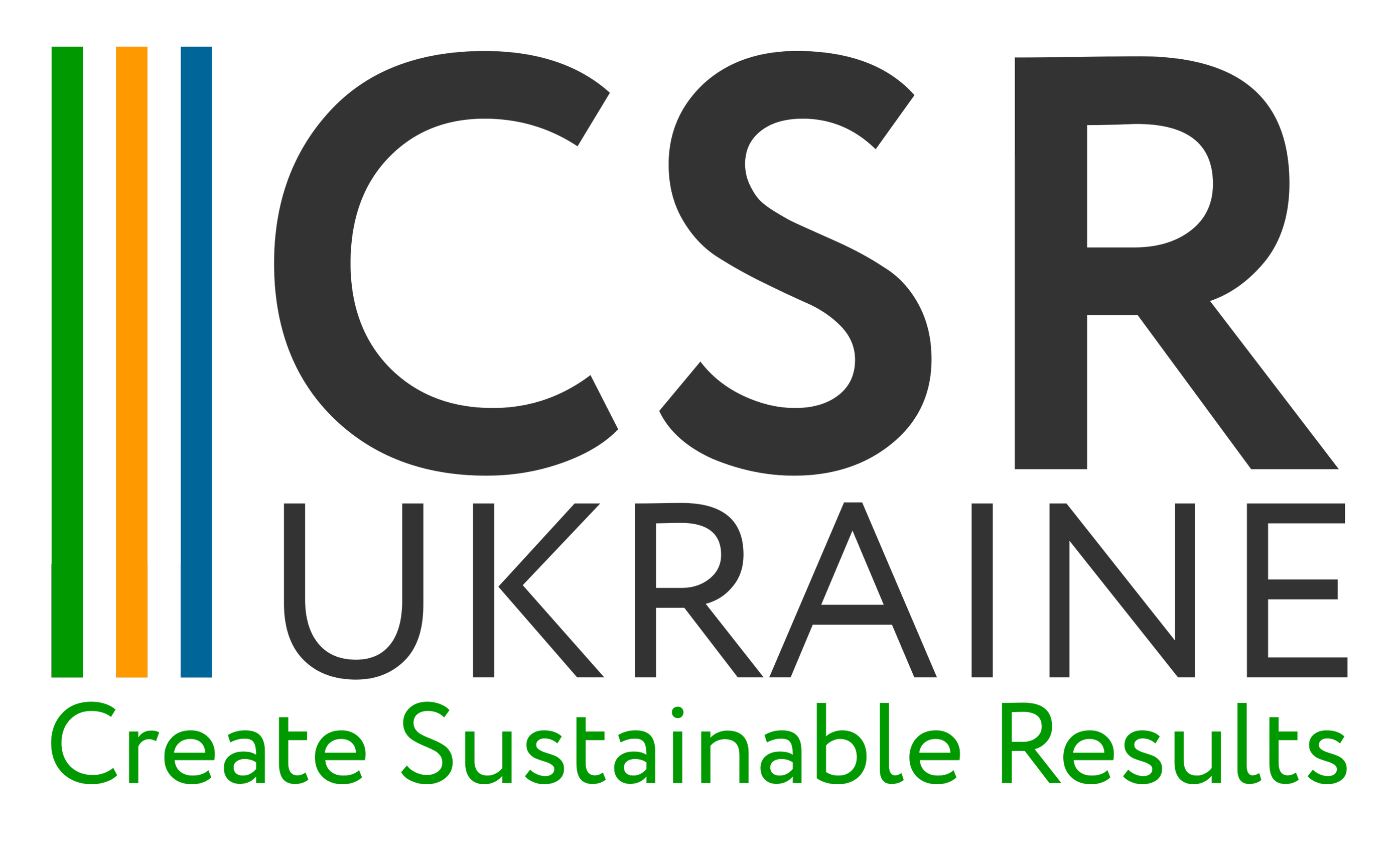 02094,  Київ,  пр.-т. Ю.Гагаріна, 23, оф. 802 
+38 044 292 02 48 ;  www.csr-ukraine.orgАнонс заходів DniproCareerHub на 16-22 вересня 2019CSR Ukraine, експертна організація Центр "Розвиток КСВ"висловлює вам свою повагу та інформує вас про створення на Дніпропетровщині простору розвитку кар’єри DniproCareerHubза ініціативою CSR Ukraine та Німецької федеральної компанії DeutscheGesellschaftfürinternationaleZusammenarbeit (GIZ) GmbH. Партнерами проекту є Державна служба зайнятості та Дніпропетровська обласна рада.  Проекти для розвитку молоді, що реалізує CSR Ukraine, підтримують Міністерство молоді та спорту України і Фонд Народонаселення ООН в Україні.Шановні майбутні випускники!Запрошуємо Вас відвідати заходи DniproCareerHub цього тиждня. Участь безкоштовна.  Звертаємо Вашу увагу: деякі заходи передбачають попередню реєстрацією за формою.19 вересня 2019р.:Відкритий майстер-клас від компанії Агротек: "Як влаштуватися до компанії мрії?"  Початок о 16.00 за адресою м. Дніпро, вул. Алтайська, 6а, молодіжний центр "Advanced worker" (Дніпровський центр професійно-технічної освіти).  Подія буде цікава студентам та спеціалістам з досвідом, фах яких пов'язаний з агроінженерією, налагодженням та обслуговуванням техніки, обладнання (механіки та інші), а також різним категоріям адміністративного персоналу, IT-фахівцям. Агротек є провідним постачальником сільськогосподарської техніки John Deere в світі (https://agrotek.in.ua). Компанія має можливості для стажування та працевлаштування в Дніпрі, Запоріжжі, Мелітополі, Таврійську, Краматорську.  Обов'язкова попередня реєстрація за посиланням https://forms.gle/pjGZB8HMMdJdYDXg822 вересня 2019р.:Відкритий майстер-клас від Dnipro Career Hub та Фонду Професійного розвитку: "Фінансова грамотність: що варто знати при працевлаштуванні?"  Початок об 11.00 за адресою м. Дніпро, вул. Барікадна, 1,  3-й поверх, к. 333,  приміщення Фонду Професійного Розвитку.Подія буде цікава молоді та дорослому населенню, які хочуть підвищити рівень фінансової грамотності. Обов'язкова попередня реєстрація за посиланням  https://forms.gle/AakaPTpdunAq3yX96 Дізнатися більше про ці та інші заходи можна на сторінці Dnipro Career Hub  в Фейсбук Будемо раді вам допомогти!
З повагою, Наталя Єременко Адміністратор Dnipro Career Hub+38 050 919 58 11http://careerhub.in.ua/dnipro/https://www.facebook.com/DniproCareerHub/https://www.instagram.com/dnipro.careerhub/